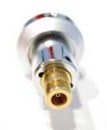 MAS IMÁGENES  Este producto sobrepasa 1 metro de longitud embalado. Serán añadidos 7€ de recargo adicionales de suplemento de transporte<!-- MakeFullWidth0 --><!-- MakeFullWidth1 --><!-- MakeFullWidth2 --><!-- MakeFullWidth3 --><!-- MakeFullWidth4 --><!-- 